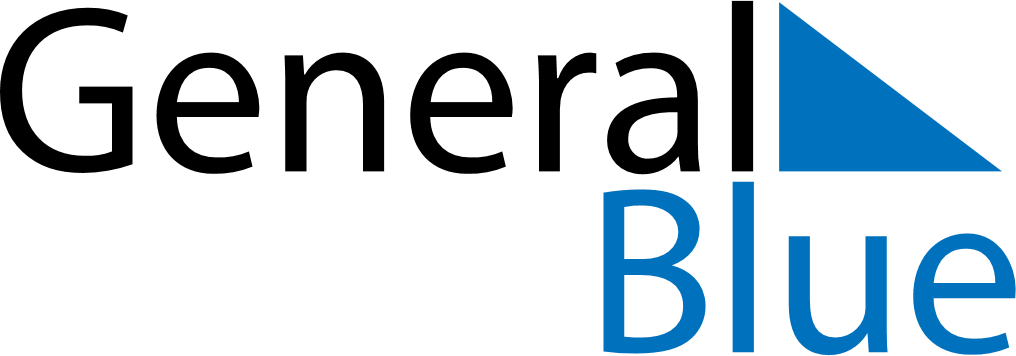 January 2024January 2024January 2024January 2024January 2024January 2024Stockvik, Vaesternorrland, SwedenStockvik, Vaesternorrland, SwedenStockvik, Vaesternorrland, SwedenStockvik, Vaesternorrland, SwedenStockvik, Vaesternorrland, SwedenStockvik, Vaesternorrland, SwedenSunday Monday Tuesday Wednesday Thursday Friday Saturday 1 2 3 4 5 6 Sunrise: 9:17 AM Sunset: 2:29 PM Daylight: 5 hours and 11 minutes. Sunrise: 9:17 AM Sunset: 2:30 PM Daylight: 5 hours and 13 minutes. Sunrise: 9:16 AM Sunset: 2:32 PM Daylight: 5 hours and 16 minutes. Sunrise: 9:15 AM Sunset: 2:34 PM Daylight: 5 hours and 18 minutes. Sunrise: 9:14 AM Sunset: 2:36 PM Daylight: 5 hours and 21 minutes. Sunrise: 9:13 AM Sunset: 2:38 PM Daylight: 5 hours and 24 minutes. 7 8 9 10 11 12 13 Sunrise: 9:12 AM Sunset: 2:40 PM Daylight: 5 hours and 27 minutes. Sunrise: 9:11 AM Sunset: 2:42 PM Daylight: 5 hours and 31 minutes. Sunrise: 9:09 AM Sunset: 2:44 PM Daylight: 5 hours and 34 minutes. Sunrise: 9:08 AM Sunset: 2:46 PM Daylight: 5 hours and 38 minutes. Sunrise: 9:06 AM Sunset: 2:49 PM Daylight: 5 hours and 42 minutes. Sunrise: 9:05 AM Sunset: 2:51 PM Daylight: 5 hours and 46 minutes. Sunrise: 9:03 AM Sunset: 2:54 PM Daylight: 5 hours and 50 minutes. 14 15 16 17 18 19 20 Sunrise: 9:01 AM Sunset: 2:56 PM Daylight: 5 hours and 54 minutes. Sunrise: 9:00 AM Sunset: 2:59 PM Daylight: 5 hours and 59 minutes. Sunrise: 8:58 AM Sunset: 3:01 PM Daylight: 6 hours and 3 minutes. Sunrise: 8:56 AM Sunset: 3:04 PM Daylight: 6 hours and 8 minutes. Sunrise: 8:54 AM Sunset: 3:07 PM Daylight: 6 hours and 12 minutes. Sunrise: 8:52 AM Sunset: 3:09 PM Daylight: 6 hours and 17 minutes. Sunrise: 8:49 AM Sunset: 3:12 PM Daylight: 6 hours and 22 minutes. 21 22 23 24 25 26 27 Sunrise: 8:47 AM Sunset: 3:15 PM Daylight: 6 hours and 27 minutes. Sunrise: 8:45 AM Sunset: 3:18 PM Daylight: 6 hours and 32 minutes. Sunrise: 8:43 AM Sunset: 3:21 PM Daylight: 6 hours and 37 minutes. Sunrise: 8:40 AM Sunset: 3:23 PM Daylight: 6 hours and 42 minutes. Sunrise: 8:38 AM Sunset: 3:26 PM Daylight: 6 hours and 48 minutes. Sunrise: 8:36 AM Sunset: 3:29 PM Daylight: 6 hours and 53 minutes. Sunrise: 8:33 AM Sunset: 3:32 PM Daylight: 6 hours and 58 minutes. 28 29 30 31 Sunrise: 8:31 AM Sunset: 3:35 PM Daylight: 7 hours and 4 minutes. Sunrise: 8:28 AM Sunset: 3:38 PM Daylight: 7 hours and 9 minutes. Sunrise: 8:25 AM Sunset: 3:41 PM Daylight: 7 hours and 15 minutes. Sunrise: 8:23 AM Sunset: 3:44 PM Daylight: 7 hours and 21 minutes. 